Hi Skyline Team,Since installing the new version of Skyline (23.1.0.380) all of my peaks are being flipped over the y-axis at the peak apex (each peak is split – half above the y-axis and half below). I’ve sent skyline files to a colleague using an older version of Skyline and their peak shapes look typical. Is there a particular feature I can disable this, or is there a way to revert to an older version to Skyline? Will include screenshots and a current skyline file so you can verify nothing unusual is going on with my settings.Thanks,Dan Hauptdhaupt@beamtx.com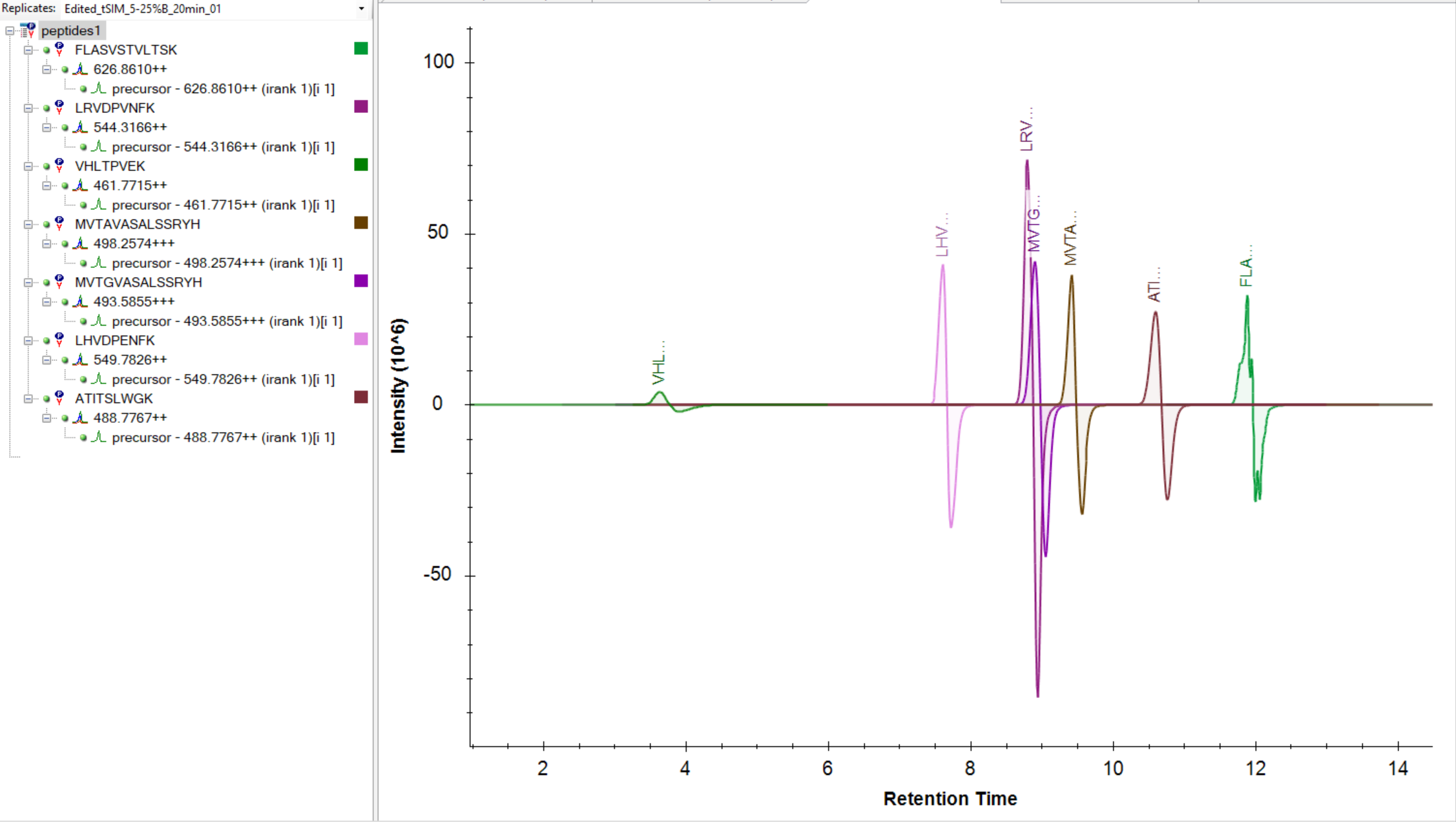 